Протокол № 2районного  конкурса рисунков «Беззаботное детство»Дата проведения:   18 октября 2016 годаМесто проведения: СП  «Дом детского творчества»  ГБОУ СОШ №1 «ОЦ» с. Большая Глушица Члены комиссии:Иванова Татьяна Васильевна -главный специалист отдела развития  образования Южного управления министерства образования и науки Самарской области      2. Швецова Анна Владимировна – преподаватель Государственного казенного учреждения  Самарской области «Большеглушицкий реабилитационный центр для детей и подростков с ограниченными возможностями»3.Колдов Анатолий Александрович – художник МЦК с. Большая Глушица.Председатель комиссии: Иванова Татьяна Васильевна -главный специалист отдела развития  образования Южного управления министерства образования и науки Самарской области ДошкольникиНоминация: «Беззаботное детство»Морозова Варвара – 5лет, СП ГБОУ СОШ №1 «ОЦ» им. В.И. Фокина с. Большая Глушица  детский сад №3 «Красная Шапочка» рук. М.Н. ЕнякинаАксенова Варвара – 5 лет, СП ГБОУ СОШ №1 «ОЦ» им. В.И. Фокина с. Большая Глушица  детский сад №3 «Красная Шапочка» рук. А.В. ДубровинаЕльцов Николай - 6лет, СП ГБОУ СОШ №1 «ОЦ» им. В.И. Фокина с. Большая Глушица  детский сад №3 «Красная Шапочка» рук. Е.А. ПочанинаТюрникова Мария – 5 лет, СП – «Детский сад «Одуванчик» ГБОУ СОШ №2 «ОЦ» с. Большая Глушица, рук. Г.А. УсмановаКурова Светлана – 5 лет, СП – «Детский сад «Одуванчик» ГБОУ СОШ №2 «ОЦ» с. Большая Глушица, рук. Н.В. АкимоваНаумова Ангелина – 6 лет, СП ГБОУ ООШ с. Малая Глушица д/с «Ладушки», рук. В. Ю. ИгожеваМеладзе Мария -  5 лет, СП ГБОУ ООШ с. Новопавловка д/с №8 «Золотой петушок», рук. О.Н. Карпенко Скопенцева Яна – 5 лет, СП ГБОУ ООШ с. Новопавловка д/с №8 «Золотой петушок», рук. Г.В. ТретьяковаЕльцова Полина – 6 лет, СП детский сад «Колосок» ГБОУ СОШ №1 «ОЦ» с. Большая Глушица, рук. Н.М. КрюковаБеляшова Светлана - 6 лет, СП детский сад «Колосок» ГБОУ СОШ №1 «ОЦ» с. Большая Глушица, рук. Н.А. МитрофановаИванова Анна – 5 лет, СП детский сад «Колосок» ГБОУ СОШ №1 «ОЦ» с. Большая Глушица, рук. Н.А. МитрофановаАсабаева Амина  - 4 года, СП детский сад «Колосок» ГБОУ СОШ №1 «ОЦ» с. Большая Глушица, рук. И.А. Акимова Хасанова Валентина – 6 лет, СП ДС «Солнышко» ГБОУ СОШ «ОЦ» пос. Фрунзенский, рук. Т.С. Улаева Пащина Арина – 3 года, СП ДС «Солнышко» ГБОУ СОШ «ОЦ» пос. Фрунзенский, рук. С.А. Устинова Викулова Валерия – 6 лет, СП ДС «Солнышко» ГБОУ СОШ «ОЦ» пос. Фрунзенский, рук. О.А. Копылова Елистратова Дарья – 6 лет, СП – «Детский сад «Одуванчик» ГБОУ СОШ №2 «ОЦ» с. Большая Глушица, рук. И.В. Морозова Копылова Александра - 6 лет, СП ДС «Солнышко» ГБОУ СОШ «ОЦ» пос. Фрунзенский, рук. О.А. Копылова  Стрельцова Мария -  6 лет, СП ДС «Солнышко» ГБОУ СОШ «ОЦ» пос. Фрунзенский, рук. О.А. Копылова  Алимасова Яна – 6 лет, СП – «Детский сад «Одуванчик» ГБОУ СОШ №2 «ОЦ» с. Большая Глушица, рук. Н.К. Соколова Кармалова Екатерина – 6 лет, СП детский сад «Колокольчик» ГБОУ СОШ п. Восточный, рук. С.Н. КолесниковаНоминация: «Мой подарок воспитателю»Борцова Дарья – 6 лет, ГБОУ СОШ «ОЦ» с. Александровка СП детский сад «Колобок», рук. Н.Н. ОбидинаЕвграфова Анна – 6 лет, СП ГБОУ ООШ с. Новопавловка д/с №8 «Золотой петушок», рук. Н.А. Булохова Наумова Ангелина - 6 лет, СП ГБОУ ООШ с. Малая Глушица д/с «Ладушки», рук. В. Ю. ИгожеваБондаренко Артем -  5 лет, СП Детский сад «Колокольчик» ГБОУ СОШ п. Восточный, рук. Е.А ХаждаулетоваБрангужиевРуслан – 5 СП Детский сад «Колокольчик» ГБОУ СОШ п. Восточный, рук. Н.И. СапожниковаЕльцова Полина - 6 лет, СП детский сад «Колосок» ГБОУ СОШ №1 «ОЦ» с. Большая Глушица, рук. Н.М. КрюковаКрючина Полина - 6 лет, СП детский сад «Колосок» ГБОУ СОШ №1 «ОЦ» с. Большая Глушица, рук. Н.М. КрюковаТретьяков Андрей – 3 года, ГБОУ СОШ «ОЦ» с. Александровка СП – Детский сад «Колобок», рук. М.И. МясниковаТюмасев Дмитрий – 6 лет, ГБОУ СОШ «ОЦ» с. Александровка СП – Детский сад «Колобок», рук. Н.Н. Обидина Тефанюк Екатерина – 4 года, ГБОУ СОШ «ОЦ» с. Александровка СП – Детский сад «Колобок», рук. О.В. Феоктистова  Проскурнина Дарья - 4 года, СП детский сад «Колосок» ГБОУ СОШ №1 «ОЦ» с. Большая Глушица, рук. Е.Е. ГавринаНоминация: «Портрет любимого учителя»	Адонина Елизавета – 5 лет, СП ГБОУ ООШ с. Малая Глушица д/с «Ладушки», рук. И.М. Советникова Жилюнова Елена – 6 лет, СП детский сад «Колосок» ГБОУ СОШ №1 «ОЦ» с. Большая Глушица, рук. Н.М. Крюкова  Крючина Полина - 6 лет, СП детский сад «Колосок» ГБОУ СОШ №1 «ОЦ» с. Большая Глушица, рук. Н.М. Крюкова Мокшина Нина - 6 лет, СП детский сад «Колосок» ГБОУ СОШ №1 «ОЦ» с. Большая Глушица, рук. Н.М. КрюковаНачальные классы 1-4 классНоминация: «Мой любимый учитель» Абдуллаева Виктория – 10 лет, ГБОУ ООШ с. Новопавловка, рук. О.И. Романенко Ильина Ольга – 9 лет, ГБОУ СОШ №2 «ОЦ» с. Большая Глушица, рук. Г.А. Куликова Номинация: «Беззаботное детство»  Трубникова Мария – 10 лет, СП «Дом детского творчества» ГБОУ СОШ №1 «ОЦ» с. Большая Глушица, рук. А.Н. Шабольникова Дмитриева Дарья – 8 лет, СП «Дом детского творчества» ГБОУ СОШ №1 «ОЦ» с. Большая Глушица, рук. Т. И. Макурина  Поставная Лиза - 8 лет, СП «Дом детского творчества» ГБОУ СОШ №1 «ОЦ» с. Большая Глушица, рук. Т. И. Макурина Семилетова Юлиана –  9 лет, СП «Дом детского творчества» ГБОУ СОШ №1 «ОЦ» с. Большая Глушица, рук. Т. И. МакуринаМорозова Влада – 7 лет, СП «Дом детского творчества» ГБОУ СОШ №1 «ОЦ» с. Большая Глушица, рук. Г.А. Усманова  Гришин Сергей – 7 лет, ГБОУ СОШ №2 «ОЦ» с. Большая Глушица, рук. Е.М. Пряхина Кузнецова Лика -  9 лет, ГБОУ СОШ № 2 «ОЦ» с. Большая Глушица, рук.Г.А. Куликова Девочкина Светлана – 9 лет, ГБОУ СОШ №2 «ОЦ» с. Большая Глушица, рук. Г.А. Куликова Сысенко Алена - 9 лет, ГБОУ СОШ №2 «ОЦ» с. Большая Глушица, рук. Г.А. КуликоваСредние классы  5-9 классНоминация: «Мой любимый учитель» Юрченко Екатерина – 13 лет, ГБОУ ООШ с. Новопавловка, рук. О.И. РоманенкоНоминация: «Мой подарок учителю»Капылов Евгений – 12 лет, ГБОУ СОШ «ОЦ» пос. Фрунзенский, рук. Н.В. Соловьева Улаев Евгений – 11 лет, ГБОУ СОШ «ОЦ» пос. Фрунзенский, рук. О.С. СтрельцоваУлаева Светлана – 14 лет, ГБОУ СОШ «ОЦ» пос. Фрунзенский, рук. Л.С. Тишакова Крючина Лада – 11 лет, ГБОУ СОШ №1 «ОЦ» им. В.И. Фокина, рук. А.И. Кирилина Мокшина Софья – 14 лет, ГБОУ СОШ №» «ОЦ» с. Большая Глушица, рук. Г.А. КуликоваСтаршие классы 10-11 классНоминация: «Мой подарок учителю»Беликова Светлана – 16 лет, ГБОУ СОШ «ОЦ» пос. Фрунзенский, рук. М.Н. СамаркинаМалова Мария - 9 класс, ГБОУ СОШ №2 «ОЦ» с. Большая Глушица, рук. Г.А. КуликоваИсаева Ирина – 16 лет, ГБОУ СОШ №1 «ОЦ»  им. В.И. Фокина с. Большая Глушица, рук. А.И. КирилинаИтоги: Мокшина Нина - 6 лет, СП детский сад «Колосок» ГБОУ СОШ №1 «ОЦ» с. Большая Глушица, рук. Н.М. Крюкова – 2 местоПроскурнина Дарья - 4 года, СП детский сад «Колосок» ГБОУ СОШ №1 «ОЦ» с. Большая Глушица, рук. Е.Е. Гаврина – 1 место Поставная Лиза - 8 лет, СП «Дом детского творчества» ГБОУ СОШ №1 «ОЦ» с. Большая Глушица, рук. Т. И. Макурина - 2 местоЕлистратова Дарья – 6 лет, СП – «Детский сад «Одуванчик» ГБОУ СОШ №2 «ОЦ» с. Большая Глушица, рук. И.В. Морозова – 2 место Копылова Александра - 6 лет, СП ДС «Солнышко» ГБОУ СОШ «ОЦ» пос. Фрунзенский, рук. О.А. Копылова -  2 местоБеликова Светлана – 16 лет, ГБОУ СОШ «ОЦ» пос. Фрунзенский, рук. М.Н. Самаркина – 3 место Ильина Ольга – 9 лет, ГБОУ СОШ №2 «ОЦ» с. Большая Глушица, рук. Г.А. Куликова – 3 место Малова Мария - 9 класс, ГБОУ СОШ №2 «ОЦ» с. Большая Глушица, рук. Г.А. Куликова – 2 место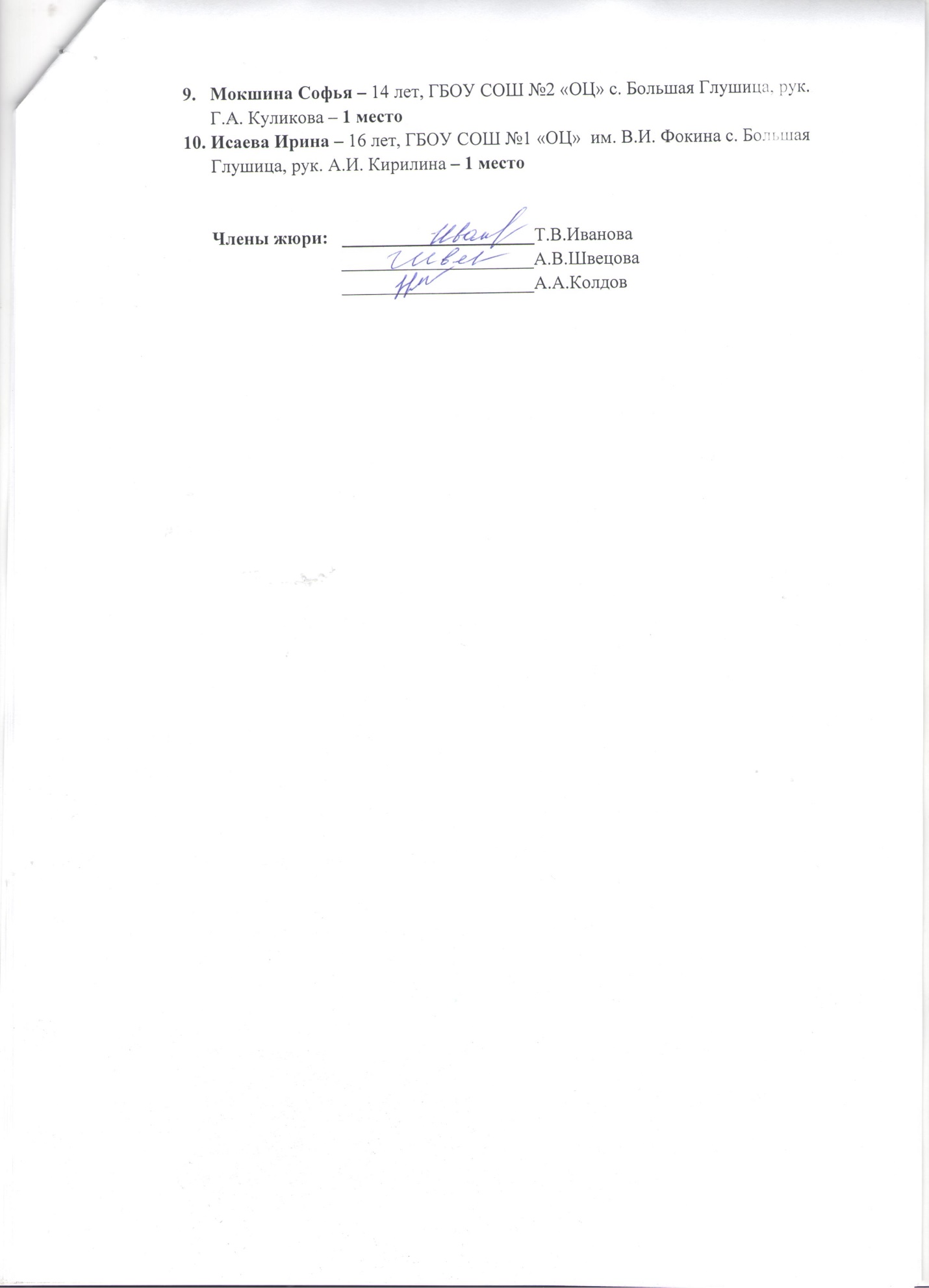 